ТЕХНИЧЕСКАЯ СПЕЦИФИКАЦИЯпо государственной закупке услуги«Обслуживание ВОЛС»Схема прокладки кабеля ОК-48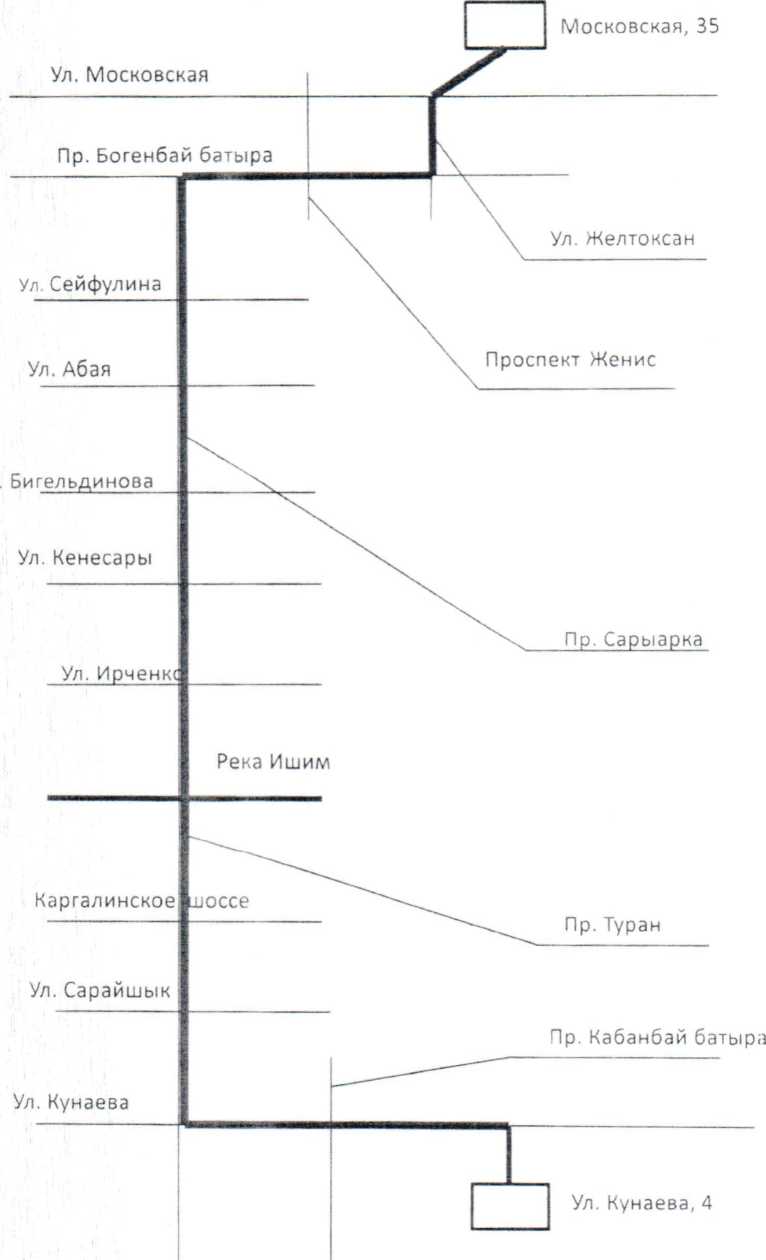 №РазделТребования1Наименование услугиТехническое обслуживание сетей и оборудования волоконно-оптической линии связи (ВОЛС)2Гарантийный срок (в месяцах)3Описание требуемых характеристик, параметров и иных исходных данныхТехническое обслуживание кабеля ВОЛС ОК-48, протяженностью 7460 метров, со следующим маршрутом по г. Астана:  - от ул. Д. Кунаева, 4 (ТОО «Управляющая компания «Қазмедиа орталығы») по улице - пр. Туран - пр. Сарыарка - пр. Богенбай батыра - ул. Желтоксан - ул. Московская 35 (технический центр АО «Қазтелерадио»),  осуществляется на всем протяжении эксплуатационного участка, техническим сменным и несменным персоналом территориального участка, состоящим из  линейно-кабельной бригады и службой оперативного управления (далее-СОУ). Поставщик услуг должен обеспечить бесперебойную доставку сигнала по линиям связи ВОЛС, круглосуточно, по 31 декабря 2023 года.Для обеспечения бесперебойной работы Поставщик должен предоставить по наземной линии ВОЛС 2 выделенных одномодовых волокна для резервирования линии ВОЛС ОК-48 от ул. Д. Кунаева, 4 (ТОО «Управляющая компания «Қазмедиа орталығы») до ул. Московская 35 (технический центр АО «Қазтелерадио»), проложенного в кабельной канализации по альтернативному существующему маршруту трассы. Основной кабель и резервные жилы не должны быть проложенными по городу в одной кабельной канализации (кроме точек ввода в здание). Схема прокладки основного кабеля ОК-48 прилагается. Услуга по обслуживанию ВОЛС должна оказываться согласно схеме прокладки кабеля ОК-48.Процесс технического обслуживания включает в себя:-аварийно-восстановительные работы;-текущий ремонт;-охранно-предупредительная работа;-оперативный контроль за техническим состоянием;-текущее и планово-профилактическое обслуживание;-проведение планово-профилактических работ по измерению рабочих характеристик оптоволоконных линий (основной и резервной), их анализ и разработка технических мероприятий по повышению надежности их работы;-ведение производственной документации по обслуживанию;-участие в качестве свидетеля в судебных разбирательствах с виновниками аварий на оптических линиях связи;Оперативное время реагирования линейно-кабельной бригады, при обнаружении отказов и повреждений ВОЛС в данной протяженности эксплуатационного участка:-  Время реагирования – сбор аварийно-восстановительной бригады с момента повреждения в течение 30 минут в рабочее время, 60 минут вне рабочего времени;-  Восстановление по временной схеме – 2 часа без учета дороги;- Переход на основной волоконно-оптический кабель (далее-ВОК) происходит после полного восстановления работоспособности ВОК по постоянной схеме, но не более чем 48 часов; Оснащенность бригад:-аварийно-восстановительные бригады должны быть оснащены современным оборудованием, приборами и инструментами для проведения аварийно-восстановительных работ на волоконно-оптических линий (далее-ВОЛ);-аварийно-восстановительные бригады должны иметь круглосуточно в распоряжении транспорт, обеспечивающий доставку персонала с оборудование, приборами и инструментами к месту повреждения;-монтаж ВОК должен проводиться в специально оборудованных машинах ЛИОК (Лаборатория исследования оптико-волоконного кабеля), оснащенных необходимым оборудованием, приборами и аварийным запасом волоконно-оптических кабелей, аналогичным по параметрам кабелям обслуживаемых волоконно-оптических линий передач (далее-ВОЛП);-все измерительные приборы должны проходить периодическую поверку в метрологических лабораториях не реже одного раза в год. Измерительные приборы с просроченным сроком проверки не допускаются к  работе.Охрана труда:Персонал Поставщика, осуществляющий техническое обслуживание ВОЛС и аварийно-восстановительные работы, должен соблюдать:- правила безопасности и охраны труда, в соответствии с законодательством РК;- правила промышленной безопасности, в соответствии с требованиями Закона Республики Казахстан «О гражданской защите».Ремонт:- установка дополнительных указателей трассы; контроль состояния мест пересечений волоконно-оптической линии связи с автодорогами, речными переходами, с различного рода подземными и надземными коммуникациями;-содержание в исправном состоянии оптических кроссов и полок.Осуществление охранно-предупредительной работы, включает в себя:- контрольные осмотры трассы кабельной линии, состояния линейно кабельных сооружений и оптических полок с немедленным выездом, при необходимости, на трассу кабельной линии и к месту размещения оптических полок работников для принятия соответствующих мер;-разработка маршрутов следования вдоль трассы волоконно-оптической линии связи, подъездов и подходов к линейно-кабельным сооружениям;- постоянный контроль за производством земляных работ вблизи или в охранных зонах волоконно-оптических линий связи;-контроль за реализацией технических условий при выполнении работ в охранных зонах оптических линий связи.Контроль состояния станционного оборудования (кроссовых устройств, узлов ввода ВОК в служебно-технические здания, и др.) осуществляется визуально.Текущее обслуживание волоконно-оптической линии связи:Ведение документации и отчетов и предоставление их Заказчику по требованию.Текущее обслуживание волоконно-оптической линии связи осуществляется работниками территориального участка. Текущее обслуживание является обязательным и должно выполняться систематически.Текущее обслуживание включает следующие услуги:- оказание услуг по обеспечению сохранности, работоспособности и живучести линейно-кабельных сооружений при предоставлении услуг предприятиями, организациями и частными лицами, в том числе оказание услуг, связанных с ремонтом и реконструкцией собственной инфраструктуры, в охранной зоне волоконно-оптической линии связи и в служебно-технических зданиях с оптическими полками;- обеспечение защиты волоконно-оптической линии связи в местах устройства переходов, вводов в здания, а также в других случаях;-обслуживание и текущее содержание специальных машин и механизмов, инструментов и приспособлений, сварочно-измерительного оборудования и т.п.;-содержание в исправном состоянии инвентаря, временных вставок, аварийного запаса кабеля, материалов;-внесение изменений в производственную документацию после окончания ремонтных и аварийно-восстановительных услуг.Планово-профилактическое обслуживание:Планово-профилактическое обслуживание:- проверку состояния оптических волокон;- проверку состояния оптических кроссов и полок.Планово-профилактическое обслуживание линейно кабельных сооружений и оптических полок осуществляется согласно утвержденному графику планово-профилактических работ (далее-ППР).Планово-профилактическое обслуживание выполняется эксплуатационным штатом территориального участка.Планово-профилактическое обслуживание волоконно-оптической линии связи включают в себя регламентные работы по техническому обслуживанию линейно-кабельных сооружений.Планово-профилактические работы обязательно включают контрольное измерение рабочих параметров основной и резервной волоконно-оптических линий, их анализ. В случае отклонений измеряемых параметров от нормы произвести работу по корректировки.Служба оперативного управления   сетями связи:-иметь единую круглосуточную оперативно-диспетчерскую службу;-круглосуточный доступ для оповещения к службе СОУ сетями связи в случае повреждений ВОЛС; -своевременная организация устранения повреждений на волоконно-оптической линии связи;Организация услуг по устранению повреждения должна включать в себя:Локализация места повреждения оптического кабеля: - определение поврежденного участка с использованием системы контроля волоконно-оптической линии связи;- определение с места зоны повреждения участка при помощи оптического рефлектометра или систем автоматического мониторинга волоконно-оптических кабелей. При измерениях оптическим рефлектометром необходимо строго соблюдать правила безопасности и охраны труда и инструкцию по эксплуатации на используемый прибор;- поиск места повреждения на местности при помощи трассопоисковых приборов;- обеспечение доступа к месту повреждения, при необходимости откачка воды, очистка колодцев;- визуальное обнаружение места повреждения оптического кабеля.- прокладка и монтаж временной оптической кабельной вставки.- восстановление волоконно-оптической линии связи по постоянной схеме.Хранение аварийно-восстановительного запаса и оснащенность линейно-кабельной бригады: Хранение временной оптической кабельной вставки (далее- ВОКВ) должно осуществляться в соответствии с требованиями, обеспечивающими сохранность и возможность оперативной погрузки при температуре не ниже +10 градусов по Цельсию.Условия хранения оптического кабеля для ВОКВ должны обеспечивать их длительную сохранность 6ез изменения оптических и механических характеристик, а также свойств защитных покровов.Хранение оптического кабеля длиной до 250 м производится на соответствующих барабанах, а ВОКВ до 50 м - в бухтах.Ведение документации:        -предоставлять протокол контрольно-плановых измерений после проведения планово-профилактических работ согласно установленному графику;-предоставлять доступ ко всей исполнительной и технической документации при проведении Поставщиком контрольно-измерительных процедур после проведения планово-профилактических работ согласно установленному графику.4Условия к потенциальномупоставщику в случае определения его победителем изаключения с ним договора огосударственных закупках(указываются при необходимости) (Отклонениепотенциального поставщика за не указание и непредставлениеуказанных сведений не допускается)Поставщик обязан:- предоставить 2 собственные наземные оптоволоконные линии  для резервирования линии ВОЛС ОК-48 в течение 20 календарных дней со дня подписания договора;- предоставить исполнительную и техническую документацию на предоставляемую альтернативную волоконно-оптическую линию связи паспорт кабельной линии связи в течение 20 календарных дней со дня подписания договора.